Guided PracticeUse the Distance Formula to find the distance between the points to the nearest tenth. 1)  V (2, -1) and W (-4,8)				Use the Pythagorean Theorem to find the distance between the points to the nearest tenth.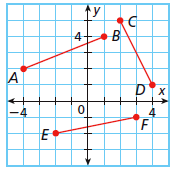 2)  AB					3)  CD  Practice ProblemsUse the Distance Formula to find the distance, to the nearest tenth, between each pair of points.4) A (1,-2) and B (-4,-4)				5)  X (-2,7) and Y (-2,-8)6) F (4, 3) to G (-3, -2).				7) F (-1, 6) to G (5, 2).Use the Pythagorean Theorem to find the length of each segment, to the nearest tenth.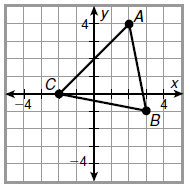 8)  Find AB __________9)  Find BC __________10)  Find CA __________11)  Televisions and computer screens are usually advertised based on the length of their diagonals. If the height of a computer screen is 11 in. and the width is 14 in., what is the length of the diagonal?  Round to the nearest inch.On the map, each square of the grid represents 1 square mile.  12)  Find the distance, to the nearest tenth of a mile, along 				      Highway 201 from Cedar City to Milltown. (The Highway is the line.)13)  A coordinate plane is placed over the map of a town. A library is located at (-5,1), and a museum is located at (3,5).  What is the distance, to the nearest tenth, from the library to the museum?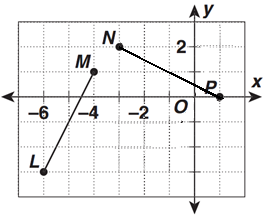 14. Find LM and NP using the distance formula or Pythagorean theorem to the nearest tenth.  							Then determine if . 